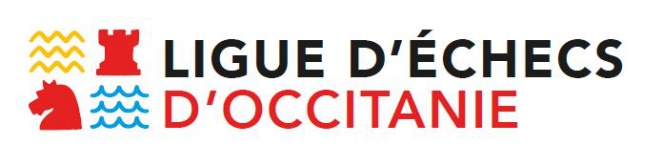 CONVOCATIONASSEMBLEE GENERALE DE LA LIGUE D’ECHECS D’OCCITANIEDIMANCHE 5 MARS 201710 HEURES BALMA (31)au siège du CROS7 rue André CitroënOrdre du jour :10h - 10h30 : accueil et contrôle des mandats10h30 : ouverture de l’assemblée généraleRapport moral du Président. Rapport financier, et budget prévisionnel. Règlement financier Rapports des commissionsUne pause déjeuner sera observée de 12h30 à 14 heures